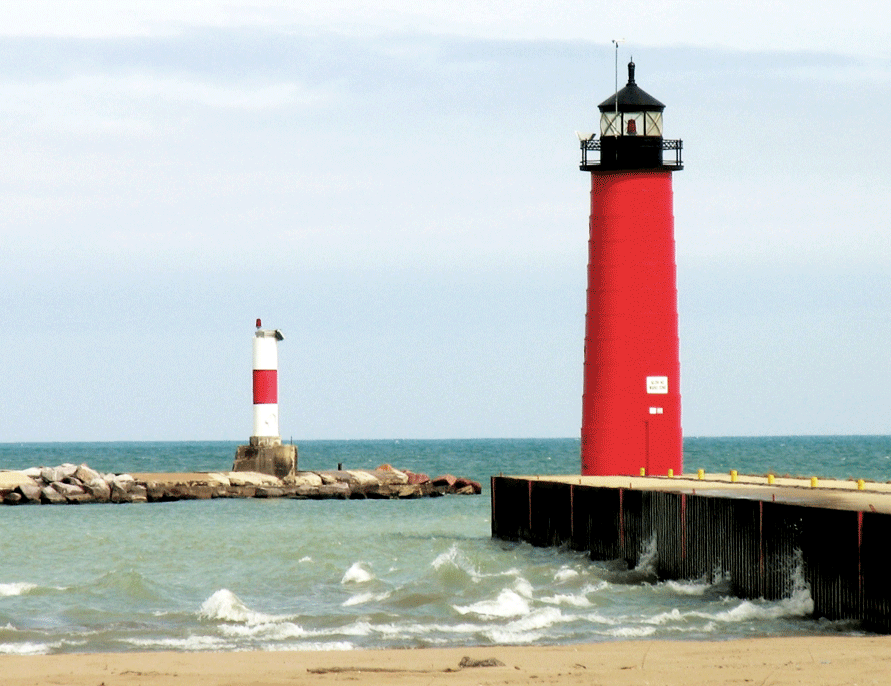 [Título do Relatório][Nome do aluno][Nome do curso][Nome do professor][Data][Comece imediatamente][Para substituir o texto do espaço reservado por um texto personalizado, selecione uma linha de texto e comece a digitar. Porém, não faça isso ainda!][Primeiro confira algumas dicas para ajudá-lo a formatar rapidamente o relatório. Talvez você se surpreenda com a facilidade.][Sempre incrível][Precisa de um título? Na guia Página Inicial, na galeria Estilos, clique no estilo de título desejado.][Observe também os outros estilos na galeria, como o de citação, de lista numerada ou de lista com marcadores, como esta.][Para obter o resultado ideal quando selecionar um texto para copiá-lo ou editá-lo, não inclua espaço à direita dos caracteres na seleção.][Inclua uma citação]["Use o estilo Citação para destacar uma citação ou outro ponto importante no texto."][Imagem perfeita][Para substituir a foto de exemplo por uma outra foto, basta excluí-la. Em seguida, vá até a guia Inserir e clique em Imagem.][Para aplicar formatação, como a borda e a sombra na foto de exemplo, selecione uma imagem, vá até a guia Ferramentas de Imagem Formatar e selecione um estilo de imagem.]